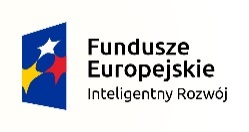 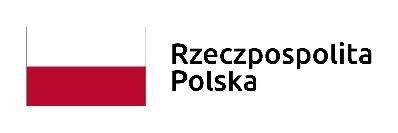 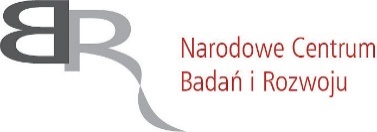 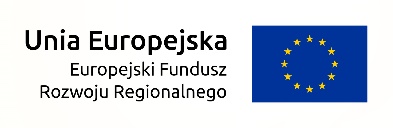 Konsorcjum w składzie Fruktus Agros Nova Sp. z o.o. Sp. k., Intermag Sp. z o.o., Krakowska Hodowla i Nasiennictwo Ogrodnicze Polan Sp. z o.o.  realizuje projekt dofinansowany z Funduszy Europejskich p.n. „Opracowanie nowej odmiany ogórka gruntowego dedykowanego do kiszenia oraz ulepszonej technologii jego uprawy w celu uzyskania wysokiej jakości, powtarzalnej i wydajnej produkcji w polskich warunkach klimatycznych”.Przedmiotem projektu jest kompleksowe rozwiązanie problemu zbyt małej krajowej produkcji wysokiej jakości ogórka gruntowego dedykowanego do procesu kiszenia.Celem projektu jest wyhodowanie nowych odmian ogórka gruntowego oraz opracowanie kompleksowej technologii jego uprawy celem uzyskania wysokiej jakości surowca o pożądanych z punktu widzenia procesu kiszenia charakterystykach.Czas trwania projektu: 01.01.2019r. ÷ 31.12.2023r.Wartość projektu ogółem: 16 283 703,24 złWkład Funduszy Europejskich: 8 698 405,87 zł